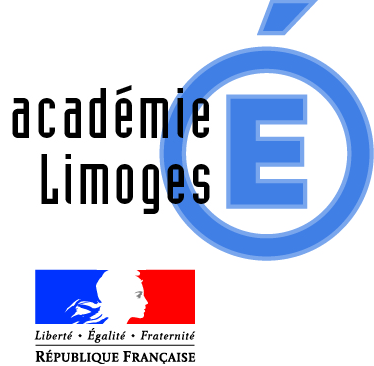 C.A.F.I.P.E.M.F SESSION 2016MEMOIRE PROFESSIONNEL FOURNI PAR LE CANDIDATEN VUE DE L’EPREUVE D’ADMISSIONPAGE DE GARDE A UTILISER OBLIGATOIREMENTLe mémoire professionnel, comprenant 20 à 30 pages hors annexes, rédigé en Arial 11 interligne simple, doit être adressé en 2 exemplaires papier recto/verso, agrafé et non relié, et 1exemplaire en fichier .pdf sur clé USB, obligatoirement par voie postale, en recommandé simple, au plus tard le 15 février 2017, le cachet de la poste faisant foi.ADRESSE D’EXPEDITIONRectorat de LIMOGES Division des examens et concoursBureau DEC 2 / CAFIPEMF13 rue François Chénieux 87037  LIMOGES Cedex